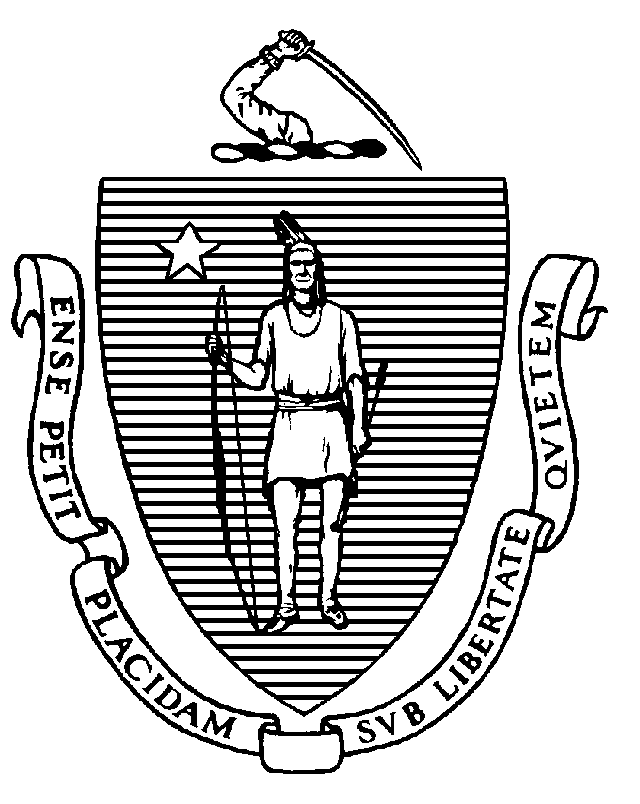 CHARLES D. BAKERGovernorKARYN E. POLITOLieutenant GovernorThe Commonwealth of MassachusettsExecutive Office of Health and Human Services Department of Public HealthDivision of Health Professions Licensure Board of Registration in Nursing239 Causeway Street, Suite 500, Boston, MA 02114Tel: 617-973-0900TTY: 617-973-0988http://www.mass.gov/dph/boards/rnMARYLOU SUDDERSSecretaryMONICA BHAREL, MD, MPHCommissionerNovember 7, 2018To:	Massachusetts Nursing and Professional Healthcare Organizations From:	Board of Registration in NursingRe:	Update to required training for Sexual and Domestic Violence PreventionThe Board of Registration in Nursing (Board) continues to receive many calls regarding the issue of complying with the law that requires training for health care providers on the issue of domestic and sexual violence as a condition of licensure (M.G.L. c. 112, § 264). DPH’s Division of Sexual and Domestic Violence Prevention and Services has developed a training that meets the requirements for licensure.  This e-Learning tool can be accessed from DPH’s Domestic and Sexual Violence Integration Initiatives web page.The Board will not hold a nurse responsible for the required training until it is available. Nurses who renew after November 7, 2018 will have an additional six months from the date of license renewal to complete the training.  Nurses who have renewed prior to the release of the training must complete the training prior to their next license renewal.A nurse participating in a currently approved in-person training program will be considered to have met the requirement and does not need to take the online course by DPH. Refer to DPH’s Domestic and Sexual Violence Integration Initiatives for training approval updates.Please note: The Board of Registration in Nursing (Board) no longer issues paper license renewal reminders or paper licenses. The Board will use email to communicate renewal reminders and important changes in statute, regulations and policies related to nursing. FAILURE TO PROVIDE A WORKING EMAIL ADDRESS WILL PREVENT YOU FROM RECEIVING THESE IMPORTANT UPDATES. Logonto the Online Services link at www.mass.gov/dph/boards/rn to add or change your email address. The data base does not work w/iPhones, iPads, Safari or Google Chrome. Please use a compatible web browser.